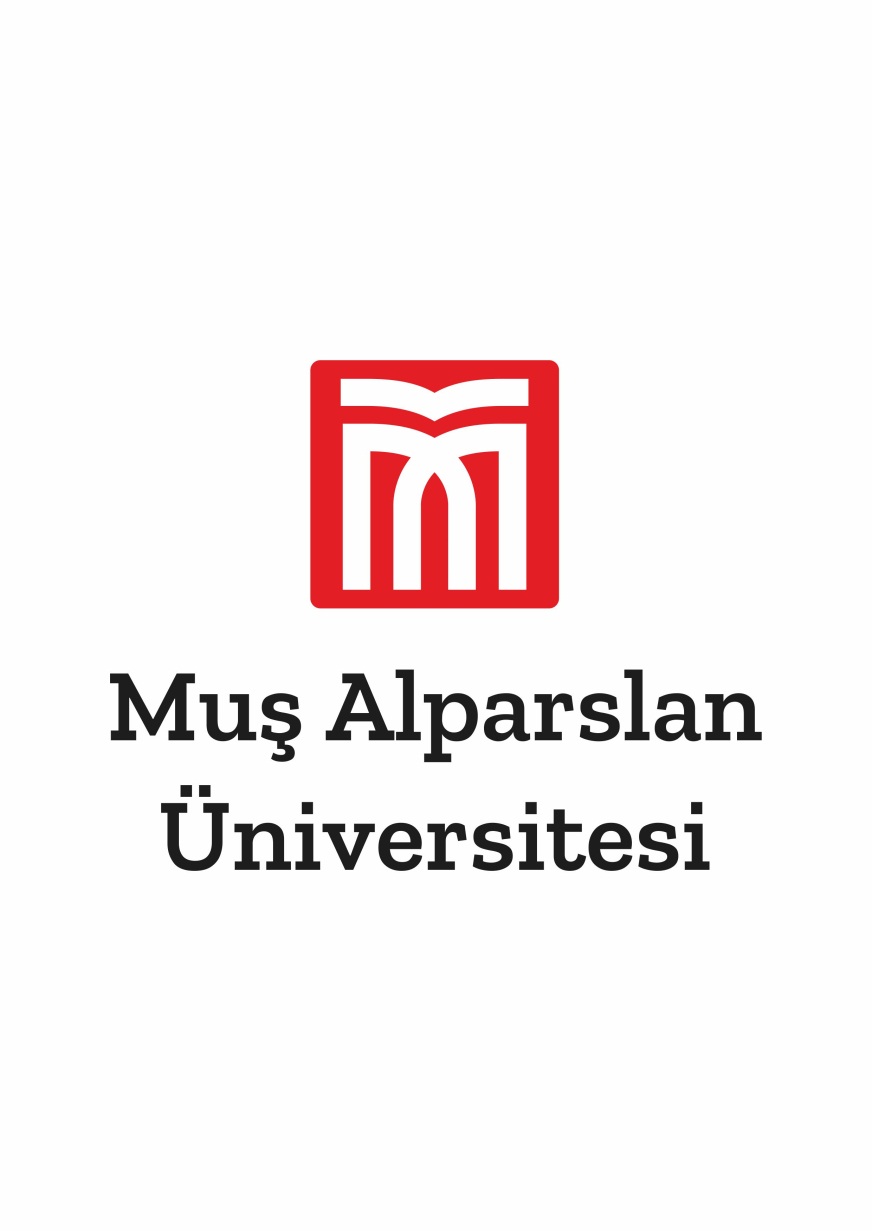 T.C.MUŞ ALPARSLAN ÜNİVERSİTESİİktisadi ve İdari Bilimler Fakültesi Dekanlığı………………..…………………Bölüm BaşkanlığınaBölümünüz  ........................ sınıf  ........................ numaralı öğrencisiyim. 202... - 202... Eğitim – Öğretim Yılı Yaz döneminde Fakültenizde aşağıda belirttiğim dersleri alabilmem hususunda;Gereğini arz ederim.    …/…/202….Adı- Soyadı                                                                                                                          İmzaYaz Okulundan Alınması İstenen DerslerDersin KoduDersin Adı Kredisi